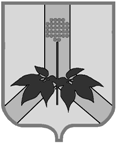 АДМИНИСТРАЦИЯ ДАЛЬНЕРЕЧЕНСКОГО МУНИЦИПАЛЬНОГО РАЙОНАПРИМОРСКОГО КРАЯКОМИССИЯ ПО ДЕЛАМ НЕСОВЕРШЕННОЛЕТНИХ И ЗАЩИТЕ ИХ ПРАВул. Ленина, 90, г. Дальнереченск, 692100, тел. (факс): 842(356) 25-8-52_____________________________________________________________________________ПОСТАНОВЛЕНИЕ                                                    с. Ракитное, Дальнереченский район                                                                08 февраля 2024г.                                                                                                           №13/3Председательствующий:  Дернов В.С.Секретарь: Демчук М.В., Члены комиссии:  Лехова Е.В.,  Данилова Е.И.,  Загребина Н.В., Звягинцева С.В., Новикова Н.С.,При участии Дальнереченского межрайонного прокурора Рудницкого М.П.,Присутствовали: Струняшев А.В. - заместитель начальника ОУУП и ПДН МО МВД России «Дальнереченский», Гончар Н.В. - муниципальный координатор советников директоров школ по воспитанию и связям с общественными объединениями, Кириенко Н.Н. - директор КГОБУ «Ракитненская  специальная (коррекционная) общеобразовательная школа-интернат», Кравченко С. - врио начальника отдела надзорной деятельности и профилактической работы по г. Дальнереченску и Дальнереченскому МР УНДиПР главного управления МЧС по ПК. Об организации работы по профилактике самовольных уходов несовершеннолетних из семей и государственных учреждений.	Заслушав и обсудив в заседании информацию «Об организации работы по профилактике самовольных уходов несовершеннолетних из семей и государственных учреждений», Комиссией отмечено, что в учреждении КГОБУ Ракитненская КШИ вопросам предупреждения правонарушений несовершеннолетних, а особенно ранней профилактики   уделяется  большое внимание. Профилактика самовольных уходов несовершеннолетних, а также выявление и устранение причин и условий, способствующих этому – одно из приоритетных направлений деятельности, поскольку безнадзорность ребёнка или его самовольный уход являются самой распространённой причиной совершения преступлений и правонарушений несовершеннолетними или в отношении самих несовершеннолетних.Статистика самовольных уходов Из проведенного анализа видно, что динамика положительная, но работу необходимо проводить, потому-что ни в коем случае  не исключена возможность самовольных уходов. В школе-интернате проживают дети, хоть и временно, но  оторванные от семьи, есть воспитанники, оставшиеся без попечения родителей, дети из неблагополучных семей, дети группы риска. Причина для ухода всегда может появиться. Компактное проживание всегда несет свои недостатки - ссоры, непринятие друг друга, непринятие коллективизма.  Поэтому профилактика должна вестись постоянно  и не прекращаться. Педагоги обращаются к теме самовольных уходов на производственных совещаниях, педсоветах, семинарах. На самовольный уход влияет возраст и время года. Самый сложный период: весна и осень. А по возрастным особенностям, конечно, более подвержены бегству подростки от 10 до 15 лет. Это сложный психологический период для ребенка по многим причинам. Как правило, у несовершеннолетних, совершающих самовольные уходы, наблюдаются проблемы в обучении, им сложно строить взаимоотношения с окружающими. Основными направлениями работы  по предупреждению самовольных уходов и организации розыска несовершеннолетних являются:1.Защита прав и законных интересов несовершеннолетних. Предупреждение ситуаций, угрожающих жизни и здоровью несовершеннолетних.Внимание уделяется морально-психологическому климату в коллективе. В журнале дежурного воспитателя в течение дня делается пометка – состояние морально-психологического климата в учреждении и отмечаются события,  на которые необходимо обратить внимание – крупные ссоры, посещения родных, происшествия.  Воспитатели, психологи проводят постоянные тренинги, занятия о правилах поведения, о цене сомнительных развлечений. Любой человек, работающий с ребенком в учреждении, должен предпринять все возможные действия, чтобы обеспечить безопасность ребенка, оценивая риски для каждого ребенка индивидуально.  Цель – снизить количество случаев самовольных уходов детей. Пропавшие дети могут оказаться в рискованной ситуации. Каждый случай самовольного ухода очень серьезен. Причины уходов всегда разные и носят комплексный характер. Они всегда связаны с условиями проживания детей. Каждому случаю ухода следует уделять должное внимание. Специалистам необходимо взаимодействовать для того, чтобы последовательный и гармоничный ответ был дан ребенку по его возвращению с целью снижения риска повторных уходов несовершеннолетнего. Когда ребенок самовольно покидает учреждение, наша общая цель предотвратить тот вред, который может получить ребенок и вернуть ребенка в безопасное место настолько быстро насколько это возможно. Создана и работает Служба медиации. Это новое направление, опыт небольшой. Но несколько процедур примирения были проведены. Подростки чувствуют ответственность, за подписанное  соглашение и стараются его выполнять. «Если ребенок не будет чувствовать, что ваш дом принадлежит и ему тоже, он сделает своим домом улицу…» Надин де Ротшильд.2. Проведение социально-педагогической реабилитации несовершеннолетних, склонных к самовольным уходам, и оказание им  помощи. Работа с «группой риска». Помощь в освоении школьной программы. Занятость обучающихся. В школе выявлена «группа риска», с которой проводится особая работа. Эти дети склонные к правонарушениям, самовольным уходам. Для  каждого обучающегося составлена программа.  Вся работа отражается в личном деле. Фиксируются все мероприятия, беседы, работа с родителями и т.д. Эти дети получают психологическую  поддержку. 	Большое значение имеет постоянная занятость воспитанников. День строится строго по режиму. Стараются избегать ситуаций, когда дети не заняты. Ежедневные прогулки, воспитательские занятия, подготовка к различным мероприятия, «часы тихого чтения», самоподготовка. Используютс различные виды внеурочной деятельности. Ведётся 2 кружка в школе, 2 кружка посещаем в ДДТ. Работает школьная театральная студия – раз в четверть показывается постановка. Школьный спортивный клуб направлен на лыжную подготовку. Принимают участие во всех  мероприятиях Ракитненского поселения, выезжали на «Лыжню России». Есть вокальная студия. С каждым годом улучшается база для занятости детей: последние приобретения – 3D ручки, наборы робототехники, магнитная настенная доска для шахмат,  обустроили библиотеку, приобрели набор для кукольного театра, обновили кабинет ОСЖ.Воспитанники школы - участники всех конкурсов, мероприятий для детей с ОВЗ. Значимые результаты прошлого учебного года: Участие  региональном этапе национального фестиваля «Абилимпикс» в номинации «Резьба по дереву» 2 место, «Художественное вышивание»- 2 место, выход в финал конкурса «Возможности без границ» Национального Чемпионата «Абилимпикс», фестиваль творческой молодёжи северных территорий Приморского края, диплом, краевой конкурс рисунков «Охрана труда глазами детей» - I место, «Международный конкурс Золотые краски осени» - I место,  краевой конкурс художественного рисунка «Мамино счастье» - I место, краевой творческий конкурс «С днем рождения Дедушка Мороз!» - I место. районная выставка декоративно – прикладного, художественного творчества «Хоровод красок» – 1 место -1, 2 место-1. На сегодняшний день:  подготовка к 23 февраля, в процессе участия краевые конкурсы «Волшебное дерево», «Золотая нить», начата подготовка к соревнованиям «Абилимпикс», апрель 2024г.3.Создание комфортных условий обучения и  проживания.Стремяться создать условия, приближенные к домашним. Закуплена посуда, мебель, постельное белье не самое дешёвое, а насколько возможно хорошего качества. Оборудовали компьютерный класс – у каждого персональный ноутбук. Приобрели три мультимедийных панели с документ-камерой, чтобы дети не считали себя коррекционщиками, видели, что условия обучения не хуже других школ. Мебель в классах современная. Постельное бельё шьюм на заказ. 4.Работа с педагогическим коллективом.Постоянная работа по изучению психологии обучающихся. Вопросы профилактики правонарушений и самовольных уходов постоянно обсуждаются на совещаниях, педсоветах, семинарах. Установление доверительных отношений. Дети должны доверять своим педагогам, делиться с ними своими тревогами, переживаниями. В практике нашего учреждения – согласованная работа «тройки» - двух воспитателей и классного руководителя. Каждый сотрудник учреждения должен предпринять все возможные действия, но не допустить самовольный уход.5.Работа с родителями (законными представителями). Во время первой беседы, когда знакомятся с ребёнком и родителями, обязательно поднимается тема самовольных уходов. Рассказывают о своих правилах, требованиях. Заручаясь поддержкой родителей, говорится, что если состояние эмоциональное нестабильное,  о возможности уехать домой раньше, задержаться. Просят родителей разговаривать со своим ребёнком, установить доверительные отношения. Именно родители главные союзники в профилактике самовольных уходов. Вся работа с ребёнком начинается практически заново после летних каникул. Часто дети летом предоставлены сами себе, сидят в телефонах, не контролируется их круг общения. Классные руководители поддерживают постоянную связь с родителями. В группах размещаем памятки по безопасности, советы о том, как организовать отдых. Предлагаютс различные проекты – «Растим огурцы», «Собери гербарий», «Письмо другу» и т.д. Участие учреждения в Гранте по оказанию консультационных услуг родителям (законным представителям) в рамках национального проекта «Образование»; 6.Взаимодействие с органами профилактики. Взаимодействуют с комиссиями по делам несовершеннолетних всех четырёх муниципальных образований, МО МВД «Дальнереченский», «Пожарский», отделами опеки и попечительства, СРЦ «Надежда». Всегда откликаются на просьбы, консультируют.В КГБУСО «Дальнереченский СРНЦ «Надежда»» ведется регулярная работа по предотвращению самовольных уходов детей. При поступлении в учреждение каждый ребенок проходит инструктаж по правилам внутреннего распорядка, где большое внимание уделяется разделу «самовольные уходы», рассматриваются все негативные стороны и опасности самовольных уходов. Журналы регистрации инструктажа с несовершеннолетними имеются в каждой группе. После прохождения инструктажа подростки ставят в журнале подпись, что придает особую важность этого процесса для несовершеннолетнего, обостряет чувство ответственности. В дальнейшем работа ведется по двум социально-реабилитационным программам «Помогите мне остаться» (профилактика самовольных уходов несовершеннолетних из учреждений) и «Дорога в никуда». Коррекционно-развивающая работа по программе «Дорога в никуда» проводится как с детьми, совершающими самовольные уходы из семьи, так и коррекционно-развивающие занятия в диаде «ребенок-родитель», направленные на коррекцию детско-родительских отношений. 	Педагоги (воспитатели, социальный педагог, инструктор по труду, педагог-психолог, психолог в социальной сфере) проводят циклы занятий и тренингов, направленных на развитие социальной и правовой компетентности, формирование социально одобряемой модели поведения, оптимизацию детско-родительских отношений, вовлечение в творческую деятельность.  Например, на занятии «Домино» - проходит «инвентаризация» представлений подростка о последствиях самовольного ухода; на занятии «Путь утрат» - несовершеннолетним предоставляется возможность в безопасных условиях пережить опыт утрат; на занятии «Решение проблем» - развитие навыков работы с проблемой, поиска путей решения.  Ребята в учреждении посещают изостудию «Город мастеров», профориентационную мастерскую «Твой выбор», мультстудию «Мультяшки», издательский центр «Время перемен», кружки детского творчества: «Мир искусства», «Голосок», «Кулинария», «Парикмахерское дело», «Бисероплетение», «Волшебный клубок», «Мы туристы», «Город, который нам дорог».  Большое внимание уделяется и работе с сотрудниками по профилактике самовольных уходов, обучению технологиям сотрудничества и конструктивного взаимодействия с подростками. Один раз в квартал проводится семинар-практикум для сотрудников (воспитателей, младших воспитателей) по теме «Самовольный уход несовершеннолетнего из учреждения». Регулярно (два раза в год - текущий, после каждого случая самовольного ухода – целевой) проводится инструктаж о порядке организации работы по розыску и своевременному возвращению несовершеннолетних, самовольно ушедших из учреждения (инструкция № 69 от 27.02.2019г., разработанная на основе алгоритма, утвержденного приказом департамента труда и социального развития Приморского края № 83 от 26.02.2019 г.)	Основная цель: научить родителей быть родителями - воспитателями, друзьями своим детям, рассказать родителям о многообразии мира ребенка, о его особенностях. Просвещение дает родителям учащихся необходимые знания не только о возрастных особенностях детей, но и психологическом состоянии ребенка, о путях взаимодействия с ребенком, особенно с детьми асоциального поведения, учит родителей любить своих детей, вне зависимости от их поведения или состояния их учебы, находить прекрасное и отталкивать все недоброжелательные явления.	Специалисты объясняют алгоритм действий родителей в случаях самовольных уходов, в том числе пропажи детей:1. При задержке ребенка более часа от назначенного времени возвращения:обзвонить друзей, знакомых, родных, к которым мог пойти ребенок, позвонить классному руководителю;обзвонить близлежащие больницы, справочную «Скорой помощи», органы полиции.2. В случае не обнаружения ребенка после выполнения действий п. 1 сделать письменное заявление в органы полиции, по месту проживания.3. При обнаружении пропавшего ребенка сообщить в органы полиции об его возвращении и в школу (классному руководителю).	В целом, сущность профилактики ранних побегов из дома состоит в правильной ориентации родителей. Необходимо разъяснить взрослым, что ребенок нуждается в поддержке, сочувствии, в возможности личностного самовыражения, не в авторитарном давлении.	Специалисты распространяют среди населения памятки, информационные буклеты по предупреждению самовольных уходов детей из дома.	За 12 месяцев 2023 года в МО МВД России «Дальнереченский» поступило 5 заявлений о розыске 3 несовершеннолетних жителей Дальнереченского муниципального района: Мичурина О.Р. -3 (с. Веденка, КУСП № 532 от 02.02.2023 г., КУСП № 544 от 03.02.2023 г., КУСП № 2988 от 01.07.2023 г.); Бушуева В.А.-1 (с. Ракитное, КУСП № 773 от 17.02.2023 г.); Бабаева Е.Ю.-1 (с. Сальское, КУСП № 1399 от 28.03.2023 г.). Все несовершеннолетние уходили из семей. Все несовершеннолетние были разысканы и переданы законным представителям.В отчетном периоде 2024 года в МО МВД России «Дальнереченский» заявлений о розыске несовершеннолетних жителей Дальнереченского муниципального района не поступало (АППГ-3 Мичурина 0.В.-2, Бушуева В.А.-1).	С целью недопущения самовольных уходов с несовершеннолетними и законными представителями проводятся профилактические беседы, направленные на профилактику совершения антиобщественных действий. Если самовольный уход все же происходит, то у каждого несовершеннолетнего выясняются причины совершения самовольного ухода, условия проживания, а так же круг общения, с целью установления лиц, оказывающих на него отрицательное влияние. По результатам проведенной проверки в КДН и ЗП направляются материалы, для принятия к подросткам мер общественного воздействия. В случаях совершения неоднократных самовольных уходов и с учетом личности несовершеннолетнего, рассматривается вопрос о постановке его на профилактический учет в подразделение по делам несовершеннолетних ОУУП и ПДН.	За отчетный период времени из государственных учреждений Дальнереченского муниципального района никто из несовершеннолетних не уходил. Со всеми несовершеннолетними, ранее совершавшими самовольные уходы на постоянной основе проводится профилактическая работа во избежания ими повторных самовольных уходов и совершения иных противоправных деяний.С учетом изложенной информации,Комиссия ПОСТАНОВИЛА:	1. Информацию принять к сведению, работу по профилактике  самовольных уходов несовершеннолетних из семей и государственных учреждений признать удовлетворительной.2. МО МВД России «Дальнереченский» (Глазунов Р.В.):	2.1. при совершении несовершеннолетним самовольного ухода из семьи или из государственного учреждения выяснять причины данного поступка, условия проживания несовершеннолетнего, с целью предупреждения ситуаций, угрожающих жизни и здоровью несовершеннолетних.	2.2. при проведении профилактических мероприятий с подростками выявлять факты вовлечения несовершеннолетних в совершение правонарушений и иных антиобщественных действий.СРОК: 2024 год.3. Директору КГОБУ «Ракитненская специальная (коррекционная) общеобразовательная школа-интернат» (Кириенко Н.Н.); КГБУСО «Дальнереченский СРНЦ «Надежда» (Павленко С.А.):	3.1. Педагогическому и воспитательному составу учреждений предпринять все возможные действия по обеспечению безопасности воспитанников, оценивая риски для каждого несовершеннолетнего индивидуально.	3.2. Для недопущения совершения  самовольных уходов обеспечить максимальную занятость несовершеннолетних в учреждении вовлекая в трудовую и кружковую деятельность.СРОК: 2024 год.4. Контроль за исполнением постановления возложить на начальника отдела по организации работы КДНиЗП администрации Дальнереченского муниципального района Демчук М.В. Председательствующий                                                                                                             В.С. Дернов20142015201620172018201920202021202220233012100010